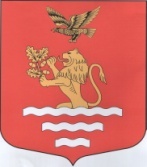 МУНИЦИПАЛЬНЫЙ СОВЕТМУНИЦИПАЛЬНОЕ ОБРАЗОВАНИЕМУНИЦИПАЛЬНЫЙ ОКРУГЧКАЛОВСКОЕСАНКТ-ПЕТЕРБУРГА197110, Санкт-Петербург, ул. Большая Зеленина, д. 20,тел/факс: (812) 230-94-87, www.mo-chkalovskoe.ru; e-mail:mo-chkalovskoe@yandex.ruРЕШЕНИЕ 10 сентября 2015 года                                                                                         № 8/1Об утверждении  Порядка  предоставления гражданами, претендующими на замещение должностей муниципальной службы в Муниципальном Совете Муниципального образования муниципальный округ Чкаловское, и муниципальными служащими Муниципального Совета Муниципального образования муниципальный округ Чкаловское сведений о доходах, расходах, об имуществе и обязательствах имущественного характераВ соответствии со ст. 8, 8-1, 12 Федерального закона от   25   декабря 2008 г. N 273-ФЗ «О противодействии коррупции», ст. 15 Федерального закона от 02.03.2007 N 25-ФЗ"О муниципальной службе в Российской Федерации», Указом Президента РФ от 23 июня 2014г. №460 «Об утверждении формы справки о доходах, расходах, об имуществе и обязательствах имущественного характера   и внесении изменений в некоторые   акты Президента Российской Федерации», ст. 8-2 Закона Санкт-Петербурга от 15.02.2000 N 53-8"О регулировании отдельных вопросов муниципальной службы в Санкт-Петербурге",Муниципальный Совет РЕШИЛ:Утвердить Порядок предоставления гражданами, претендующими на замещение должностей муниципальной службы в Муниципальном Совете Муниципального образования муниципальный округ Чкаловское, и муниципальными служащими Муниципального Совета Муниципального образования муниципальный округ Чкаловское сведений о доходах, расходах, об имуществе и обязательствах имущественного характера согласно Приложению № 1 к настоящему Решению.Опубликовать(обнародовать) настоящее Решение в ближайшем номере газеты «На островах и рядом» и в сети Интернет на официальном сайте Муниципального образования муниципальный округ Чкаловское http://mo-chkalovskoe.ru.Настоящее Решение вступает в законную силу на следующий день после дня его официального опубликования (обнародования).Контроль за исполнением данного Решения за собой.Председатель Муниципального Совета Муниципального образованиямуниципальный округ Чкаловское                                                                            Н.Л. Мартинович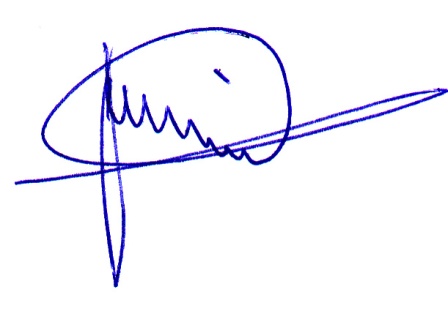 Приложение № 1 к РешениюМуниципального СоветаМО  МО Чкаловское от  10.09.2015г.№ 8/1Порядокпредоставления гражданами, претендующими на замещение должностей муниципальной службы в Муниципальном Совете Муниципального образования муниципальный округ Чкаловское, и муниципальными служащими Муниципального Совета Муниципального образования муниципальный округ Чкаловское сведений о доходах, расходах, об имуществе и обязательствах имущественного характера I. Общие положения1. Настоящий Порядок устанавливает процедуру представления гражданами, претендующими на замещение должностей муниципальной службы в Муниципальном Совете Муниципального образования муниципальный округ Чкаловское, и муниципальными служащими Муниципального Совета Муниципального образования муниципальный округ Чкаловское, включенными в Перечень должностей в органах местного самоуправления Муниципального образования муниципальный округ Чкаловское  , при назначении на которые граждане и при замещении которых муниципальные служащие обязаны представлять сведения о своих доходах, расходах, об имуществе и обязательствах имущественного характера, а также сведения о доходах, об имуществе и обязательствах имущественного характера своих супруги (супруга) и несовершеннолетних детей,.2. В Муниципальном Совете Муниципального образования муниципальный округ Чкаловское (именуемых далее-органы МА МО МО Чкаловское):- сведения о доходах представляются гражданами, претендующими на замещение должностей (далее - граждане), и муниципальными служащими, замещающими должности (далее - работники), предусмотренные Перечнем должностейв органах местного самоуправления Муниципального образования муниципальный округ Чкаловское , при назначении на которые граждане и при замещении которых муниципальные служащие обязаны представлять сведения о своих доходах, расходах, об имуществе и обязательствах имущественного характера, а также сведения о доходах, об имуществе и обязательствах имущественного характера своих супруги (супруга) и несовершеннолетних детей;- сведения о расходах представляются работниками, замещающими должности, предусмотренные Перечнем должностей муниципальной службы, в отношении которых осуществляется контроль за соответствием расходов лиц, замещающих должности муниципальной службы, расходов их супруг (супругов) и несовершеннолетних детей общему доходу данных лиц и их супруг (супругов) в соответствии с Федеральным законом "О контроле за соответствием расходов лиц, замещающих государственные должности, и иных лиц их доходам"3. Сведения о доходах представляются по формам справок, утвержденных Указ Президента РФ от 23.06.2014 N 460"Об утверждении формы справки о доходах, расходах, об имуществе и обязательствах имущественного характера и внесении изменений в некоторые акты Президента Российской Федерации".4. Сведения о расходах представляются по форме справки, утвержденной Указом Президента РФ от 23.06.2014 N 460 "Об утверждении формы справки о доходах, расходах, об имуществе и обязательствах имущественного характера и внесении изменений в некоторые акты Президента Российской Федерации".II. Представление сведений гражданами5. Гражданин, претендующий на замещение должностей муниципальной службы в Муниципальном Совете Муниципального образования муниципальный округ Чкаловское представляет представителю нанимателя (работодателя) :а) сведения о своих доходах, полученных от всех источников (включая доходы по прежнему месту работы или месту замещения выборной должности, пенсии, пособия, иные выплаты) за календарный год, предшествующий году подачи документов для замещения должности муниципальной службы, а также сведения об имуществе, принадлежащем ему на праве собственности, и о своих обязательствах имущественного характера по состоянию на первое число месяца, предшествующего месяцу подачи документов для замещения должности муниципальной службы (на отчетную дату);б) сведения о доходах супруги (супруга) и несовершеннолетних детей, полученных от всех источников (включая заработную плату, пенсии, пособия, иные выплаты) за календарный год, предшествующий году подачи гражданином документов для замещения должности муниципальной службы, а также сведения об имуществе, принадлежащем им на праве собственности, и об их обязательствах имущественного характера по состоянию на первое число месяца, предшествующего месяцу подачи гражданином документов для замещения должности муниципальной службы (на отчетную дату)6. Представление сведений о доходах гражданами производится в кадровую службу  Муниципального Совета МО МО Чкаловское при оформлении заявления о рассмотрении возможности приема их на работу. В случае отсутствия кадровой службы должностному лицу, ответственному за ведение кадровой работы в Муниципальном Совете МО МО Чкаловское.7. В случае если гражданин, представивший справки о своих доходах, не был назначен на должность, эти справки возвращаются ему по письменному заявлению вместе с другими документами.III. Представление сведений муниципальными служащими8. Муниципальный служащий Муниципального Совета МО МО Чкаловское ежегодно, не позднее 30 апреля года, следующего за отчетным, представляет:а) сведения о своих доходах, полученных за отчетный период (с 1 января по 31 декабря) от всех источников (включая денежное содержание, пенсии, пособия, иные выплаты), а также сведения об имуществе, принадлежащем ему на праве собственности, и о своих обязательствах имущественного характера по состоянию на конец отчетного периода;б) сведения о доходах супруги (супруга) и несовершеннолетних детей, полученных за отчетный период (с 1 января по 31 декабря) от всех источников (включая заработную плату, пенсии, пособия, иные выплаты), а также сведения об имуществе, принадлежащем им на праве собственности, и об их обязательствах имущественного характера по состоянию на конец отчетного периода.в) сведения о расходах, если сумма сделки превышает общий доход лица и его супруги (супруга) за три последних года, предшествующих совершению сделки.9. В случае если гражданином или муниципальным служащим обнаружено, что в представленных им сведениях о доходах не отражены или не полностью отражены какие-либо сведения либо имеются ошибки, они вправе представить уточненные сведения в порядке, установленном настоящим Положением.Муниципальный служащий может представить уточненные сведения в течение одного месяца после окончания срока, указанного в  пункте 8 настоящего Положения. Гражданин, назначаемый на должность муниципальной службы, может представить уточненные сведения в течение одного месяца со дня представления сведений.10. Сведения о доходах, а также сведения о расходах представляются работником в кадровую службу Муниципального Совета МО МО Чкаловское. В случае отсутствия кадровой службы должностному лицу, ответственному за ведение кадровой работы в Муниципальном Совете МО МО Чкаловское.12. Кадровая служба Муниципального Совета МО МО Чкаловское, а в случае ее отсутствия  должностное лице, ответственное за ведение кадровой работы в Муниципальном Совете МО МО Чкаловское, организует размещение сведений о доходах муниципальных служащих Муниципального Совета МО МО Чкаловское в сети Интернет на официальном сайте Муниципального образования муниципальный округ Чкаловское..13. . В случае непредставления или представления неполных или недостоверных сведений о расходах муниципальный  служащий несет ответственность в соответствии с законодательством Российской Федерации.14. В случае непредставления по объективным причинам муниципальным служащим сведений о доходах, об имуществе и обязательствах имущественного характера супруги (супруга) и несовершеннолетних детей данный факт подлежит рассмотрению на соответствующей комиссии по соблюдению требований к служебному поведению муниципальных служащих Муниципального образования муниципальный округ Чкаловское и урегулированию конфликта интересов.15. Сведения о расходах относятся к информации ограниченного доступа. Муниципальные служащие, в должностные обязанности которых входит работа со сведениями о расходах, виновные в их разглашении или использовании в целях, не предусмотренных действующим законодательством Российской Федерации, несут ответственность в соответствии с законодательством Российской Федерации.